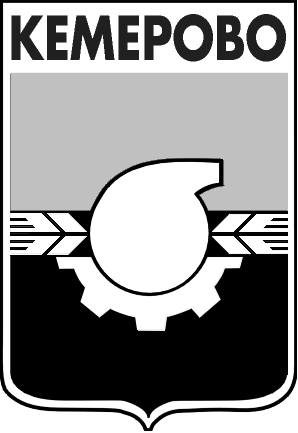 АДМИНИСТРАЦИЯ ГОРОДА КЕМЕРОВОПОСТАНОВЛЕНИЕот 21.06.2019 № 1534Об обеспечении  эксплуатациибесхозяйного объекта водоснабженияВ соответствии со статьями 8, 12 Федерального закона от 07.12.2011 
№ 416-ФЗ «О водоснабжении и водоотведении» и в целях обеспечения бесперебойного водоснабжения в границах территории города Кемерово до признания права собственности на бесхозяйный объект или до принятия его во владение, пользование и распоряжение оставившим его собственником	1. Гарантирующей организации в сфере водоснабжения и водоотведения на территории города Кемерово ОАО «Северо – Кузбасская энергетическая компания» (далее - ОАО «СКЭК») обеспечить эксплуатацию бесхозяйного объекта:	1.1. Сети холодного водоснабжения по ул. Сахалинская - 
ул. Первомайская площадь, в составе участков: водопровод от ВК-2 до ВК-20, протяженностью 490 п/м, (материал труб - сталь, Ø-125 мм), водопровод от 
ВК-20 до точки врезки «А» (врезка жилых домов № 13 и № 15 по 
ул. Первомайская площадь), протяженностью 150 п/м, (материал труб - сталь, Ø40 мм), водопровод от ВК-7 до ВК-8, протяженностью 140 п/м, (материал труб - сталь, Ø50 мм).2. Управлению жилищно-коммунального хозяйства (С.В. Лысенко) подготовить передаточный акт имущества указанного в п.1.1 настоящего постановления и направить на согласование ОАО «СКЭК» и комитет по управлению муниципальным имуществом города Кемерово (Н.Ю. Хаблюк).3. Комитету по управлению муниципальным имуществом города Кемерово (Н.Ю. Хаблюк) обеспечить проведение работ по постановке на учёт в Управлении Федеральной службы государственной регистрации, кадастра и картографии по Кемеровской области в качестве бесхозяйного имущества объекта, указанного в п.1 настоящего постановления.4. Комитету по работе со средствами массовой информации 
(Е.А. Дубкова) опубликовать настоящее постановление в газете «Кемерово» и разместить на официальном сайте администрации города Кемерово в информационно-телекоммуникационной сети Интернет.5. Контроль за исполнением настоящего постановления возложить на  
заместителя Главы города, начальника управления жилищно-коммунального хозяйства С.В. Лысенко, председателя комитета по управлению муниципальным имуществом города Кемерово Н.Ю. Хаблюка.Глава города 	                                                                             И.В. Середюк